Verslag AV jeugdraad 19/02/2023Aanpak van de vergaderingEr gaat een pot rond met alle onderwerpen van de vergadering in. Hieronder staan alle voorbereide onderwerpen, iedereen die komt mag er nieuwe onderwerpen in steken.Kennismaking Jasper (teamverantwoordelijke samenleving)Welkom Jasper! Zeg eens, wie ben je, wat doe je, wat drijft jou?diensthoofd samenlevenneemt jeugdraad over van Neleveel jeugdzorg en jeugdwerk gedaan eerderwat drijft Jasper? Dingen zoals dit (refereert naar jeugdraad)LeidingsavondKonden jeugdverenigingen al eens vragen aan oud-leidingsgroepen/kok? Tunne wil zeker barwerking volgend jaar doen, dankjewel!Chiromeisjes Emelgem vroeg al eens, maar moest nog eens zoeken wat het antwoord precies was.Dag van het kind13u30: briefing14u15-16u: workshops16u-16u45: gezamenlijk vieruurtje jammie17u: kinderfuif (5e-6e leerjaar) in thema glow in the darkInschrijvingen open sinds 18/02 via webshop stadplaats voor 300 kinderen breed aanbod workshops (in of rond het JOC, sommige verdere afstand)gezocht: fotograaf kinderfuif 25/03 van 17u-19u30vrijwilligers!geen vergoeding, maar wel bedankje achterafwe denken aan laatstejaars leden (kan ook als stage ingevuld worden voor animatorcursus!)Sommige workshops een beetje verder en moet met een auto/busje gedaan wordenwe namen jullie feedback mee (zie vorig verslag) om meer kinderen toe te laten (dus leden van jeugdverenigingen), we hopen dat leiding bereid maakt om te helpen dankjewel <3 Vorig verslag: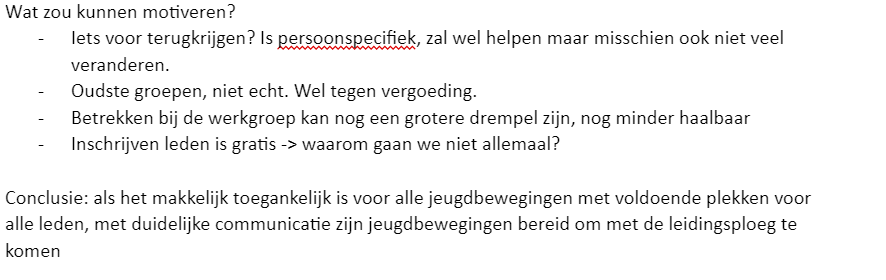 Navragen aan werkgroep: kunnen jeugdverenigingen een standaardmail krijgen om naar ouders te sturen?Probleem: je kan niet zelf je leden inschrijven want je weet niet wie er allemaal kan komenvroeger gingen leiding van jongste afdelingen helpen en stuurden ze naar ouders dat er geen werking ter plekke was maar wel dag van het kindVoordeel: je leert andere leiding kennen en eens samen met hen leiding gevenZie het als gratis activiteit -> GEEN VOORBEREIDING EN GEEN VIERUURTJES AANKOPEN! Hoe makkelijk is dat voor ons drukke jeugdbewegingleven?!Update evenementenhalHerwerkt dossier kwam 13/02 op de gemeenteraad en is opengesteld. Nu kunnen architecten intekenen tot half maart. Dan weten we met wie we aan tafel kunnen zitten. Er wordt een ontwerp verwacht tegen de zomervakantie (bouwverlof).-	Er worden +-3 mensen gezocht voor mee te zitten hierbij vanuit jeugdverenigingen-	Zullen wss doorgaan ’s avonds op weekdagen-	Best mensen die wel iets kennen van evenementen organiseren  -	Wie interesse heeft mag dit doorsturen naar jeugdraad -	Hoe zit het met Rosseel: hopelijk kunnen we dit ontwijken De Tunnecontract met zaal nele is rond -> de Tunne kan verhuizenTunne heeft een ‘wit canvas’ (letterlijk) en kijkt naar de jeugdverenigingen hoe ze het zo gezellig mogelijk kunnen indelen (extra zetels, pingpong, pooltafel, voetbaltafel…)Er komt sowieso een afscheiding (café/evenementen kunnen indelen) Ideetjes mogen altijd doorgestuurd worden naar Jonas van de Tunne! Aangeraden om een post in ’t klapt (Facebook) te zetten met foto’s zodat we een beeld van de zaal hebben. Opvolging Gala Gouden MerletjesNele: jammer dat geen enkele jeugdvereniging als kandidaat ingestuurd werd bij vereniging in de kijker. Er is 1 evenement van chirojongens Emelgem die de long list haalde maar niet de short list. 1 iemand van de KSA is wel genomineerd (Pepijn van de KSA), dus stemmen maar! BK wielrennen 25/06Mogelijkheid tot bijverdienste voor jeugdverenigingen (?)overal langs parcour is er iets te doen (zelf dingen regelen als vereniging, niet een taak uitvoeren vanuit stad zelf zoals vorige grote evenementen) formulieren zijn verstuurd naar verenigingen (zie mail Nele) voorstellen tegen 15 maart teruggestuurdMen denkt 20.000 man van buiten izegem, wetende dat izegem 30.000 inwoners hebbenCombinatie met batjes? Batjes zijn een groot vraagteken, Unizo heeft dit gestopt blijkbaar maar er is onduidelijkheid. Valt wel pal in de examens voor veel leidingBouwdossier vzw driemanBouwdossier chirojongens Emelgem is ingediend. Het is duidelijk dat hun gebouwen nu niet gepast zijn voor een jeugdbeweging (staat op instorten, asbest, maar 4 lokalen voor 6 afdelingen…). Er is een plan voor een nieuw gebouw en omgeving. Chirojongens Emelgem werkt samen met KWB, subsidies zijn ingediend ook. Jeugdraad heeft als taak dit goed te keuren -> dossier komt op ’t klapt en er komt een deadline bij het bericht om opmerkingen te geven. -> Dit is een mooi voorbeeld dat samenwerken voor een nieuw gebouw aan te raden is (veel voordeliger financieel) EHBOCadeautje voor jeugdverenigingen die EHBO-cursus volgden (boekje met EHBO-info op, kei handig voor op kamp en in je lokaal! Wauw!)Iedereen kreeg reeds een boekje, wie niet aanwezig was zal het krijgen via een andere verenigingEr zijn nog enkele reserves overVaria’s:Groepsaankoop busvervoer voor kampen (vraag van padvinders)Mogelijkheid om samen te werken en naar een busmaatschappij ofzo gaan en korting krijgen? (nu +-752euro per rit)Tip van Senne: Touringcars -> kan geen bagage in dus is goedkoper en bagage kan je in de materiaalcamion stekenMeeste gebruiken openbaar vervoer -> dus neeInfrastructuur Chirojongens Emelgem vraagt om vuilbakken te zetten op het speelplein, aangezien iedereen die daar speelt hun afval bij hen smijt.  (eerst aangegeven een stuk of 10 jaar geleden). Nele: we mogen daar speeltuigen zetten om een grond die niet van ons is, maar het stad moet toestemming van de eigenaar van de grond te krijgen om vuilnisbakken daar te zetten. Stad Izegem heeft een x aantal vuilbakken om te verdelen, maar waarom zouden ze die dan gebruiken op grond die niet van hen is? Chirojongens Emelgem betaald wel voor afvalophaling, dus het schoentje wringt. Hun lantaarnpaal werkt ook nog altijd niet (eerst aangegeven een jaar geleden).KerstmarktPadvinders: Izegem wil een kerstmarkt organiseren, maar weigert standjes toe die geen drank of eten verkoopt. Dan zijn er op 4 verschillende plaatsen kerstmarkten over volledig Izegem en ze zijn vlug gedaan. Padvinders vinden dit jammer en stellen voor om dit te bundelen op 1 plaats. Nele: dit is niet omdat die standjes geweigerd worden, dit is omdat ze jaarlijks nooit veel opbrengen. Als zo’n standjes er staan, komen ze het jaar erop nooit terug daarom. Als dit binnen ergens is, kan het stad daar niks over zeggen. Het stad kijkt om het volgend jaar te veranderen. De kerstmarkt draait al elk jaar met aanbod van verenigingen. Stad Izegem kan moeilijk Emelgem verplichten hun kerstmarkt in centrum van Izegem te houden. Ander moeilijk punt: was een zondagavond. Kan dit veranderd worden want mensen blijven niet lang op een zondagavond. Vanuit de verenigingen kan een vraag wel opengetrokken worden. In Ingelmunster gebruikte men een oud fabriekspand en vulde dit met een kerstmarkt en was goed onthaald (ideetje voor stad Izegem? Binnenlocaties zijn welkom)Jonas: Nu de Tunne in zaal Nele zit, kunnen we kijken om een soort jeugddorp te maken in samenwerking met ander jeugdverenigingenVerwarming dorpshuis EmelgemBlokken in Emelgem: verwarming werkte 5% van de tijd. Als hij startte, viel hij na 15min weer uit. Stad Izegem ging kijken om dit op te lossen. Is dit al opgelost? Padvinders geven daar in maart een spaghetti-avond en willen wel een warme zaal. Ronde van VlaanderenDoet het stad iets hierbij? JaIs er iets waarbij jeugdverenigingen iets kan doen om centjes te verdienen? Nele: “oei” hahaRond 11u-11u30 passeren ze in Izegem, er wordt een ‘fandorp’ georganiseerd op de Korenmarkt, maar in samenwerking met de horeca daar. Er komt een scherm enzo, het weer kan nog niet ingeschat worden. Animatoren van de speelpleinwerking zijn aangesproken voor een kinderdorp in de binnentuin van het stadhuis. Bepaalde verenigingen zijn aangesproken, maar specifiek (vb congregatie voor muziek te spelen in voetbaltenue). Moest het kunnen dat jeugdverenigingen kunnen/mogen helpen bij opbouw en afbraak of andere zaken, laat Nele iets weten, maar dit staat zeker niet vast.Fiscale attestenPadvinders: kregen mail rond al ingevulde fiscale attesten. Het tweede deel van het attest is niet overeenkomstig met een mail van de overheid die een nieuwe form heeft van het attest. Nele zal dit nakijken.Padvinders: Wie hun EHBO nog opnieuw wil veranderen:Tot mei kan je EHBO-rugzakken kopen via Hopper en leveren ze in juni (groepsaankoop)Voor 120euro krijg je een volledige EHBO-rugzak tww 230 euroRode kruis doet ook gelijkaardige actiesKSA nationaal organiseert een groepsaankoop voor koksmateriaal (wel checken, sommige dingen zijn goedkoper, andere niet in vgl met andere winkels maar ze worden ook geleverd)Alpino geeft deze week nog 10% korting op aankoop van tenten en onderdelen, shelters… VOLGENDE AVZondag 23 april 2023 om 10u30 bij Padvinders Sint-Joris (Nederweg 113). Tussen het kerkhof en de Colruyt, ge kunt nie missen! verenigingaanwezigevenementen JeugdraadAanwezigDag van het kind (25/03) Padvindersaanwezig Sint-jorisfeesten (30/04)Scouts en gidsenafwezigChiromeisjes Kachtemafwezigspaghettiavond (25/03), alohaparty, kinderfuif….Chirojongens KachtemaanwezigKachtem ommegang (3e weekend juli)Chiro BosmolensaanwezigPaasontbijten (9/04), Bus ommegang, aspiwash (22/04)Chiromeisjes Emelgemaanwezigquiz (4/03), oemèr oeliever (22/04)Chirojongens Emelgemaanwezigpannenkoekbak (25/02), goeiendagcafé (17/03)KSA meisjesaanwezigRedcup Party (11/03), bouwBQ (20/05)KSA jongensaanwezigmegafuif (17/03), 95 jaar KSA (14-16/04)FOSaanwezig30 jaar FOS + BBQ (24 juni)De Tunneaanwezig100 dagen (3/03), technosound (22/04), opening nieuwe locatie (1e weekend april)‘t VassaanwezigJeugdbrandweerafwezigStad Izegemaanwezig